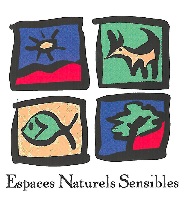 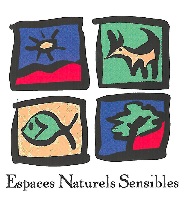 Identification :Lycée : ____________________________________Proviseur : _________________________________Adresse: _____________________________________________________________________________Responsable(s) du projet pédagogique et fonction : _____________________________________________________Téléphone : __________________________________Mail : _______________________________________Intitulé du projet pédagogique : ___________________________________________________________________________________________________________________________________________________________________Classe(s) et nombre d’élèves concernés : __________________________________________________________________________________________________________________________________________________________Présentation et objectifs pédagogiques du projet : merci de préciser les éléments suivants.●Le site ENS concerné et les raisons de ce choix : ● Une description sommaire de l’ensemble du projet avec présentation des 2 temps obligatoires précisés dans l’appel à projets / présentation et rôle de la structure d’accompagnement choisie :- Description générale du projet :     1- Sortie accompagnée sur le site ENS (Type de sortie et thèmes étudiés, structure retenue, période envisagée…)2- description de l’action de gestion à mettre en œuvre en lien avec le schéma directeur de gestion du site ENS et le gestionnaire du site ou action de connaissance conduite dans le lycée, la commune ou sur le site ENS.	-Action de communication locale ou de valorisation envisagée (compte rendu de visite article, film, podcats…) ● Les thèmes retenus et les contenus et activités pédagogiques permettant la découverte et la compréhension du patrimoine naturel et/ou du lien entre l’homme et son environnement :● Lien avec le référentiel de compétences au service de l’EDD dans le cadre scolaire(https://www.education.gouv.fr/media/150128/download) ● pluridisciplinarité du projet (disciplines concernées, travail en commun…):● L’éventuelle intégration du projet dans un projet pédagogique global (si oui, lequel) :● Le calendrier prévisionnel (avec les temps forts) : ● L’estimation financière du projet (transports, structure d’accompagnement) :● Autres informations que vous souhaitez apporter :Le Lycée_____________________________________ s’engage à mener à bien le projet présenté ci-dessous et à fournir au Conseil départemental les éléments de restitution du projet avec quelques photos libres de droits ainsi qu’un bilan en fin d’année scolaire.Date et signature du proviseur du Lycée:Transmission du dossier avant le 13 octobre 2023Merci de transmettre en complément de la fiche d’inscription :- Toutes pièces permettant la compréhension du projet, en lien avec la fiche d’inscription.- Devis de la (des) structure(s) d’accompagnement, de transporteurs…Fiche d’inscription Appel à projets CANTAL’ENS LYCEESAnnée scolaire 2023-2024FILIERES PROFESSIONNELLES AGRICOLESConseil départemental du Cantal – PADT – DAT - SDDTAA – Mission Espaces naturels et ruraux 28 avenue Gambetta - 15000 AURILLACTél : 04 71 46 49 28 / 04 71 46 22 83 – mail : service-environnement@cantal.fr  